РТУ МИРЭАКолледж приборостроения и информационных технологийРАБОЧАЯ ПРОГРАММАучебной дисциплины ОП.2 Архитектура аппаратных средствспециальность 11.02.15 Сетевое и системное администрированиеМосква 2020Составитель: Браго Александр Евгеньевич, преподаватель Колледжа приборостроения и информационных технологий Рецензент:СОДЕРЖАНИЕ1. ОБЩАЯ ХАРАКТЕРИСТИКА РАБОЧЕЙ ПРОГРАММЫ УЧЕБНОЙ ДИСЦИПЛИНЫ 1.1. Место дисциплины в структуре программы подготовки специалистов среднего звена: дисциплина входит в профессиональный цикл и является общепрофессиональной дисциплиной.1.2. Цель и планируемые результаты освоения дисциплины2. СТРУКТУРА И СОДЕРЖАНИЕ УЧЕБНОЙ ДИСЦИПЛИНЫ2.1. Объем учебной дисциплины и виды учебной работы2.2. Тематический план и содержание учебной дисциплины 11.02.15 Сетевое и системное администрирование3.  УСЛОВИЯ РЕАЛИЗАЦИИ РАБОЧЕй ПРОГРАММЫ УЧЕБНОЙ ДИСЦИПЛИНЫ3.1. Для реализации программы учебной дисциплины предусмотрены следующие специальные помещения:Учебная дисциплина реализуется в учебном кабинете «Лаборатория систем и сетей передачи информации. Лаборатория компьютерных сетей и телекоммуникаций»: посадочные места по количеству обучающихся;рабочее место преподавателя;комплект учебно-наглядных пособий;образцы внутренних устройств ПК (Материнская плата, видеокарта, сетевая карта, жесткий диск);Технические средства обучения: мультимедийный проектор, маркерная доска, ноутбук, персональные компьютеры – 15шт., с возможностью подключения к сети «Интернет» и обеспечением доступа в электронную информационно-образовательную среду с лицензионным   программным обеспечением MS Windows, MS Office.:Процессор: Intel Celeron Dual Core;Частота: 2.4 ГГц;Оперативная память: DDR3 4096 Мб;Графический контроллер: Intel HD Graphics;Жесткий диск: 500 Гб;Операционная система: Windows не ниже 8.1.3.2. Информационное обеспечение обучения3.2.1. Основные печатные источники:Колдаев В.Д. Архитектура ЭВМ: учеб. пособие для СПО. –М.: ИД ФОРУМ: НИЦ Инфра-М. 2016.Сенкевич А.В. Архитектура ЭВМ и вычислительные системы –М.: ОИЦ «Академия», 20163.2.2. Дополнительные печатные источники:Таненбаум  Э.  Архитектура компьютера.  – 4 изд-е. – СПб.: Питер, 2014.Максимов Н.В., Партыка Т.Л., Попов И.И. Архитектура ЭВМ и вычислительных систем: Учебник. – М.: ИНФРА-М, 2015.3.2.3. Электронные источники:http://arxitektura-pk.26320-004georg.edusite.ru/p6aa1.html – Электронный учебно-методический комплекс «Архитектура компьютера».4. КОНТРОЛЬ И ОЦЕНКА РЕЗУЛЬТАТОВ ОСВОЕНИЯ УЧЕБНОЙ ДИСЦИПЛИНЫ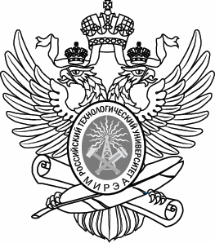 МИНОБРНАУКИ РОССИИФедеральное государственное бюджетное образовательное учреждение  высшего образования«МИРЭА – Российский технологический университет»ОдобренаПредметно-цикловой  комиссией   Компьютерных и 	инфокоммуникационных систем	Программа учебной дисциплины разработана на основе Федерального государственного образовательного стандарта среднего профессионального образования по специальности 09.02.06 Сетевое и системное администрированиеПротокол № _______________От «___»__________  2020г.Председатель предметно-цикловой комиссии_________   _Беседин А.В.  ф     подпись                         ФИО                             Директор колледжа                         ____________     _О.В.Книга  ф                                                      подпись                       ФИООБЩАЯ ХАРАКТЕРИСТИКА РАБОЧЕЙ ПРОГРАММЫ УЧЕБНОЙ ДИСЦИПЛИНЫ4СТРУКТУРА И СОДЕРЖАНИЕ УЧЕБНОЙ ДИСЦИПЛИНЫ5УСЛОВИЯ РЕАЛИЗАЦИИ ПРОГРАММЫ УЧЕБНОЙ ДИСЦИПЛИНЫ9КОНТРОЛЬ И ОЦЕНКА РЕЗУЛЬТАТОВ ОСВОЕНИЯ УЧЕБНОЙ ДИСЦИПЛИНЫ10КодПК, ОКУменияЗнанияОК 01-ОК 5, ОК 9-ОК 10; ПК 1.3-ПК 1.4, ПК 3.1-ПК 3.3; ПК3.5-ПК 3.6 - определять оптимальную конфигурацию оборудования и характеристики устройств для конкретных задач; - идентифицировать основные узлы персонального компьютера, разъемы для подключения внешних устройств; - выбирать рациональную конфигурацию оборудования в соответствии с решаемой задачей; - определять совместимость аппаратного и программного обеспечения;- осуществлять модернизацию аппаратных средств; - пользоваться основными видами современной вычислительной техники, периферийных и мобильных устройств и других технических средств; - правильно эксплуатировать и устранять типичные выявленные дефекты технических средств. - построение цифровых вычислительных систем и их архитектурные особенности; - принципы работы основных логических блоков системы; - параллелизм и конвейеризацию вычислений; - классификацию вычислительных платформ; - принципы вычислений в многопроцессорных и многоядерных системах; - повышение производительности многопроцессорных и многоядерных систем;- периферийные устройства вычислительной техники; - назначение и принципы работы основных узлов современных технических средств; - структурные схемы и порядок взаимодействия компонентов современных технических средств.Вид учебной работыОбъем в часахОбъем учебной дисциплины82Самостоятельная работа10Консультации8Суммарная учебная нагрузка во взаимодействии с преподавателем54в том числе:в том числе:	теоретическое обучение32	практические занятия 22Промежуточная аттестация в форме дифференцированного зачета в 3 семестре, в форме экзамена в 4 семестре10Наименование разделов и темСодержание учебного материала, лабораторные и практические работы, самостоятельная работа обучающихсяСодержание учебного материала, лабораторные и практические работы, самостоятельная работа обучающихсяСодержание учебного материала, лабораторные и практические работы, самостоятельная работа обучающихсяСодержание учебного материала, лабораторные и практические работы, самостоятельная работа обучающихсяОбъем часовОсваиваемые элементы компетенций1222234Тема 1. Базовые представления об архитектуре ЭВМСодержание учебного материалаСодержание учебного материалаСодержание учебного материалаСодержание учебного материала6Тема 1. Базовые представления об архитектуре ЭВМ111Ведение. Понятия аппаратных средств ЭВМ и архитектуры аппаратных средств.История развития вычислительных устройств и приборов.Классификация ЭВМ: по принципу действия, по поколения, назначению, по размерам и функциональным возможностям.4ОК 1 – 10,ПК 1.3, ПК 1.4, ПК 2.4, ПК 3.1, ПК 3.2, ПК 3.3, ПК 3.5, ПК 3.6Тема 1. Базовые представления об архитектуре ЭВМ222Принципы Фон Неймана. Гарвардская и Принстонская архитектуры. Простейшие типы архитектур. Принцип открытой архитектуры. Магистрально-модульный принцип организации ЭВМ. 4ОК 1 – 10,ПК 1.3, ПК 1.4, ПК 2.4, ПК 3.1, ПК 3.2, ПК 3.3, ПК 3.5, ПК 3.6Тема 1. Базовые представления об архитектуре ЭВМСамостоятельная работа студентаСамостоятельная работа студентаСамостоятельная работа студентаСамостоятельная работа студента2ОК 1 – 10,ПК 1.3, ПК 1.4, ПК 2.4, ПК 3.1, ПК 3.2, ПК 3.3, ПК 3.5, ПК 3.6Тема 1. Базовые представления об архитектуре ЭВМСравнительный анализ Гарвардской и Принстонской архитектуры.Сравнительный анализ Гарвардской и Принстонской архитектуры.Сравнительный анализ Гарвардской и Принстонской архитектуры.Сравнительный анализ Гарвардской и Принстонской архитектуры.ОК 1 – 10,ПК 1.3, ПК 1.4, ПК 2.4, ПК 3.1, ПК 3.2, ПК 3.3, ПК 3.5, ПК 3.6Тема 2. Логические основы ЭВМ, элементы и узлыСодержание учебного материалаСодержание учебного материалаСодержание учебного материалаСодержание учебного материала18Тема 2. Логические основы ЭВМ, элементы и узлы111Двоичная система счисления. Представление чисел в прямом и дополнительном кодах. Плавающая и фиксированная запятая. 10ОК 1 – 10,ПК 1.3, ПК 1.4, ПК 2.4, ПК 3.1, ПК 3.2, ПК 3.3, ПК 3.5, ПК 3.6Тема 2. Логические основы ЭВМ, элементы и узлы222Базовые логические операции и элементы: конъюнкция, дизъюнкция, отрицание. Схемные логические элементы: мультиплексор, демультиплексор, шифратор, дешифратор.10ОК 1 – 10,ПК 1.3, ПК 1.4, ПК 2.4, ПК 3.1, ПК 3.2, ПК 3.3, ПК 3.5, ПК 3.6Тема 2. Логические основы ЭВМ, элементы и узлы333Элементы памяти: триггеры, регистры, матрица ячеек. Логические схемы адресации ячеек памяти.10ОК 1 – 10,ПК 1.3, ПК 1.4, ПК 2.4, ПК 3.1, ПК 3.2, ПК 3.3, ПК 3.5, ПК 3.6Тема 2. Логические основы ЭВМ, элементы и узлы444Память. ПЗУ, статическая и динамическая память.10ОК 1 – 10,ПК 1.3, ПК 1.4, ПК 2.4, ПК 3.1, ПК 3.2, ПК 3.3, ПК 3.5, ПК 3.6Тема 2. Логические основы ЭВМ, элементы и узлы555АЛУ, исключающее или, сумматоры, метод ускоренного переноса. Аппаратный умножитель, деление чисел.10ОК 1 – 10,ПК 1.3, ПК 1.4, ПК 2.4, ПК 3.1, ПК 3.2, ПК 3.3, ПК 3.5, ПК 3.6Практические занятияПрактические занятияПрактические занятияПрактические занятия611Арифметические операции с двоичными числами.Арифметические операции с двоичными числами.22Исследование схем мультиплексоров, демультиплексоров, шифраторов, дешифраторов, триггеров, регистров, счётчиков.Исследование схем мультиплексоров, демультиплексоров, шифраторов, дешифраторов, триггеров, регистров, счётчиков.33Исследование схем двоичной арифметики: исключающее или, полусумматор, сумматор, схема ускоренного переноса. Умножитель.Исследование схем двоичной арифметики: исключающее или, полусумматор, сумматор, схема ускоренного переноса. Умножитель.Самостоятельная работа студентаСамостоятельная работа студентаСамостоятельная работа студентаСамостоятельная работа студента2Изучение алгоритма деления численным методом.Изучение алгоритма деления численным методом.Изучение алгоритма деления численным методом.Изучение алгоритма деления численным методом.Тема 3. Классификация процессоров, повышение производительности процессоровСодержание учебного материалаСодержание учебного материалаСодержание учебного материалаСодержание учебного материала16Тема 3. Классификация процессоров, повышение производительности процессоров1Характеристики и структура микропроцессора. Устройство управления, арифметико-логическое устройство, микропроцессорная память, стек.Характеристики и структура микропроцессора. Устройство управления, арифметико-логическое устройство, микропроцессорная память, стек.Характеристики и структура микропроцессора. Устройство управления, арифметико-логическое устройство, микропроцессорная память, стек.8ОК 1 – 10,ПК 1.3, ПК 1.4, ПК 2.4, ПК 3.1, ПК 3.2, ПК 3.3, ПК 3.5, ПК 3.6Тема 3. Классификация процессоров, повышение производительности процессоров2Организация работы и функционирование процессора. Процессоры типа CISC, RISC, VLIW. Стековая архитектура.Организация работы и функционирование процессора. Процессоры типа CISC, RISC, VLIW. Стековая архитектура.Организация работы и функционирование процессора. Процессоры типа CISC, RISC, VLIW. Стековая архитектура.8ОК 1 – 10,ПК 1.3, ПК 1.4, ПК 2.4, ПК 3.1, ПК 3.2, ПК 3.3, ПК 3.5, ПК 3.6Тема 3. Классификация процессоров, повышение производительности процессоров3Параллелизм вычислений. Конвейеризация вычислений. Суперскаляризация. Технология Hyper-Threading.Параллелизм вычислений. Конвейеризация вычислений. Суперскаляризация. Технология Hyper-Threading.Параллелизм вычислений. Конвейеризация вычислений. Суперскаляризация. Технология Hyper-Threading.8ОК 1 – 10,ПК 1.3, ПК 1.4, ПК 2.4, ПК 3.1, ПК 3.2, ПК 3.3, ПК 3.5, ПК 3.6Тема 3. Классификация процессоров, повышение производительности процессоров4Мультипроцессорные системы. Матричные и векторные процессоры. Классификация архитектур вычислительных систем: классическая архитектура, классификация Флинна.Мультипроцессорные системы. Матричные и векторные процессоры. Классификация архитектур вычислительных систем: классическая архитектура, классификация Флинна.Мультипроцессорные системы. Матричные и векторные процессоры. Классификация архитектур вычислительных систем: классическая архитектура, классификация Флинна.8ОК 1 – 10,ПК 1.3, ПК 1.4, ПК 2.4, ПК 3.1, ПК 3.2, ПК 3.3, ПК 3.5, ПК 3.6Практические занятияПрактические занятияПрактические занятияПрактические занятия6..4Изучение архитектуры команд процессора. Микропрограммы.Изучение архитектуры команд процессора. Микропрограммы.Изучение архитектуры команд процессора. Микропрограммы...5Изучение архитектуры спецпроцессоров, матричных и векторных процессоров.Изучение архитектуры спецпроцессоров, матричных и векторных процессоров.Изучение архитектуры спецпроцессоров, матричных и векторных процессоров...6Исследование классификаций параллельных вычислительных систем.Исследование классификаций параллельных вычислительных систем.Исследование классификаций параллельных вычислительных систем...Самостоятельная работа студентаСамостоятельная работа студентаСамостоятельная работа студентаСамостоятельная работа студента2..Изучение системы команд RISC процессоров.Изучение системы команд RISC процессоров.Изучение системы команд RISC процессоров.Изучение системы команд RISC процессоров...Промежуточная аттестация в форме контрольной работыПромежуточная аттестация в форме контрольной работыПромежуточная аттестация в форме контрольной работыПромежуточная аттестация в форме контрольной работы2Тема 4. Архитектура персонального компьютераСодержание учебного материалаСодержание учебного материалаСодержание учебного материалаСодержание учебного материала24Тема 4. Архитектура персонального компьютера1Архитектура системной платы. Шины, интерфейсы, контроллеры внешних устройств.Архитектура системной платы. Шины, интерфейсы, контроллеры внешних устройств.Архитектура системной платы. Шины, интерфейсы, контроллеры внешних устройств.10ОК 1 – 10,ПК 1.3, ПК 1.4, ПК 2.4, ПК 3.1, ПК 3.2, ПК 3.3, ПК 3.5, ПК 3.6Тема 4. Архитектура персонального компьютера2Импульсный блок питания.Импульсный блок питания.Импульсный блок питания.10ОК 1 – 10,ПК 1.3, ПК 1.4, ПК 2.4, ПК 3.1, ПК 3.2, ПК 3.3, ПК 3.5, ПК 3.6Тема 4. Архитектура персонального компьютера3Накопители информации.Накопители информации.Накопители информации.10ОК 1 – 10,ПК 1.3, ПК 1.4, ПК 2.4, ПК 3.1, ПК 3.2, ПК 3.3, ПК 3.5, ПК 3.6Тема 4. Архитектура персонального компьютера4Устройства ввода-вывода изображений.Устройства ввода-вывода изображений.Устройства ввода-вывода изображений.10ОК 1 – 10,ПК 1.3, ПК 1.4, ПК 2.4, ПК 3.1, ПК 3.2, ПК 3.3, ПК 3.5, ПК 3.6Тема 4. Архитектура персонального компьютера5Устройства ввода-вывода звука.Устройства ввода-вывода звука.Устройства ввода-вывода звука.10ОК 1 – 10,ПК 1.3, ПК 1.4, ПК 2.4, ПК 3.1, ПК 3.2, ПК 3.3, ПК 3.5, ПК 3.6Практические занятияПрактические занятияПрактические занятияПрактические занятия107Конструкция блока питания персонального компьютера.Конструкция блока питания персонального компьютера.Конструкция блока питания персонального компьютера.8Конструкция накопителей информации.Конструкция накопителей информации.Конструкция накопителей информации.9Конструкция фото и видеокамер.Конструкция фото и видеокамер.Конструкция фото и видеокамер.10Конструкция мониторов. Конструкция принтеров.Конструкция мониторов. Конструкция принтеров.Конструкция мониторов. Конструкция принтеров.11Изучение устройств ввода/вывода звука.Изучение устройств ввода/вывода звука.Изучение устройств ввода/вывода звука.Самостоятельная работа студентаСамостоятельная работа студентаСамостоятельная работа студентаСамостоятельная работа студента4Изучить устройство блока питания компьютера.Изучить устройство блока питания компьютера.Изучить устройство блока питания компьютера.Изучить устройство блока питания компьютера.Изучение аппаратных интерфейсов персонального компьютера.Изучение аппаратных интерфейсов персонального компьютера.Изучение аппаратных интерфейсов персонального компьютера.Изучение аппаратных интерфейсов персонального компьютера.КонсультацииКонсультацииКонсультацииКонсультацииКонсультации8Промежуточная аттестация в форме экзаменаПромежуточная аттестация в форме экзаменаПромежуточная аттестация в форме экзаменаПромежуточная аттестация в форме экзаменаПромежуточная аттестация в форме экзамена8Всего:Всего:Всего:Всего:Всего:82Результаты обученияКритерии оценкиФормы и методы оценкиЗнания:- построение цифровых вычислительных систем и их архитектурные особенности; - принципы работы основных логических блоков системы; параллелизм и конвейеризацию вычислений; - классификацию вычислительных платформ; - принципы вычислений в многопроцессорных и многоядерных системах; - принципы работы кэш-памяти; - повышение производительности многопроцессорных и многоядерных систем;- энергосберегающие технологии; основные конструктивные элементы средств вычислительной техники;- периферийные устройства вычислительной техники; назначение и принципы работы основных узлов современных технических средств; - структурные схемы и порядок взаимодействия компонентов современных технических средств.«Отлично» - теоретическое содержание курса освоено полностью, без пробелов, умения сформированы, все предусмотренные программой учебные задания выполнены, качество их выполнения оценено высоко.«Хорошо» - теоретическое содержание курса освоено полностью, без пробелов, некоторые умения сформированы недостаточно, все предусмотренные программой учебные задания выполнены, некоторые виды заданий выполнены с ошибками.«Удовлетворительно» - теоретическое содержание курса освоено частично, но пробелы не носят существенного характера, необходимые умения работы с освоенным материалом в основном сформированы, большинство предусмотренных программой обучения учебных заданий выполнено, некоторые из выполненных заданий содержат ошибки.«Неудовлетворительно» - теоретическое содержание курса не освоено, необходимые умения не сформированы,выполненные учебные задания содержат грубые ошибки.Оценка в рамках текущего контроля результатов выполнения индивидуальных контрольных заданий, результатов выполнения практических работ, устный индивидуальный опрос.Экспертная оценка результатов деятельности обучающегося при выполнении и защите результатовпрактических занятий, тестирования, проведения экзамена.Умения:- определять оптимальную конфигурацию оборудования и характеристики устройств для конкретных задач; - идентифицировать основные узлы персонального компьютера, разъемы для подключения внешних устройств; - выбирать рациональную конфигурацию оборудования в соответствии с решаемой задачей; - определять совместимость аппаратного и программного обеспечения;- осуществлять модернизацию аппаратных средств; пользоваться основными видами современной вычислительной техники, периферийных и мобильных устройств и других технических средств; - правильно эксплуатировать и устранять типичные выявленные дефекты технических средств.«Отлично» - теоретическое содержание курса освоено полностью, без пробелов, умения сформированы, все предусмотренные программой учебные задания выполнены, качество их выполнения оценено высоко.«Хорошо» - теоретическое содержание курса освоено полностью, без пробелов, некоторые умения сформированы недостаточно, все предусмотренные программой учебные задания выполнены, некоторые виды заданий выполнены с ошибками.«Удовлетворительно» - теоретическое содержание курса освоено частично, но пробелы не носят существенного характера, необходимые умения работы с освоенным материалом в основном сформированы, большинство предусмотренных программой обучения учебных заданий выполнено, некоторые из выполненных заданий содержат ошибки.«Неудовлетворительно» - теоретическое содержание курса не освоено, необходимые умения не сформированы,выполненные учебные задания содержат грубые ошибки.Оценка в рамках текущего контроля результатов выполнения индивидуальных контрольных заданий, результатов выполнения практических работ, устный индивидуальный опрос.Экспертная оценка результатов деятельности обучающегося при выполнении и защите результатовпрактических занятий, тестирования, проведения экзамена.